รูปภาพการประชาสัมพันธ์กำหนดวันนัดประชุม  เวลา  สถานที่ประชุมและเรื่องที่จะนำเข้าสู่ที่ประชุมบอร์ดประชาสัมพันธ์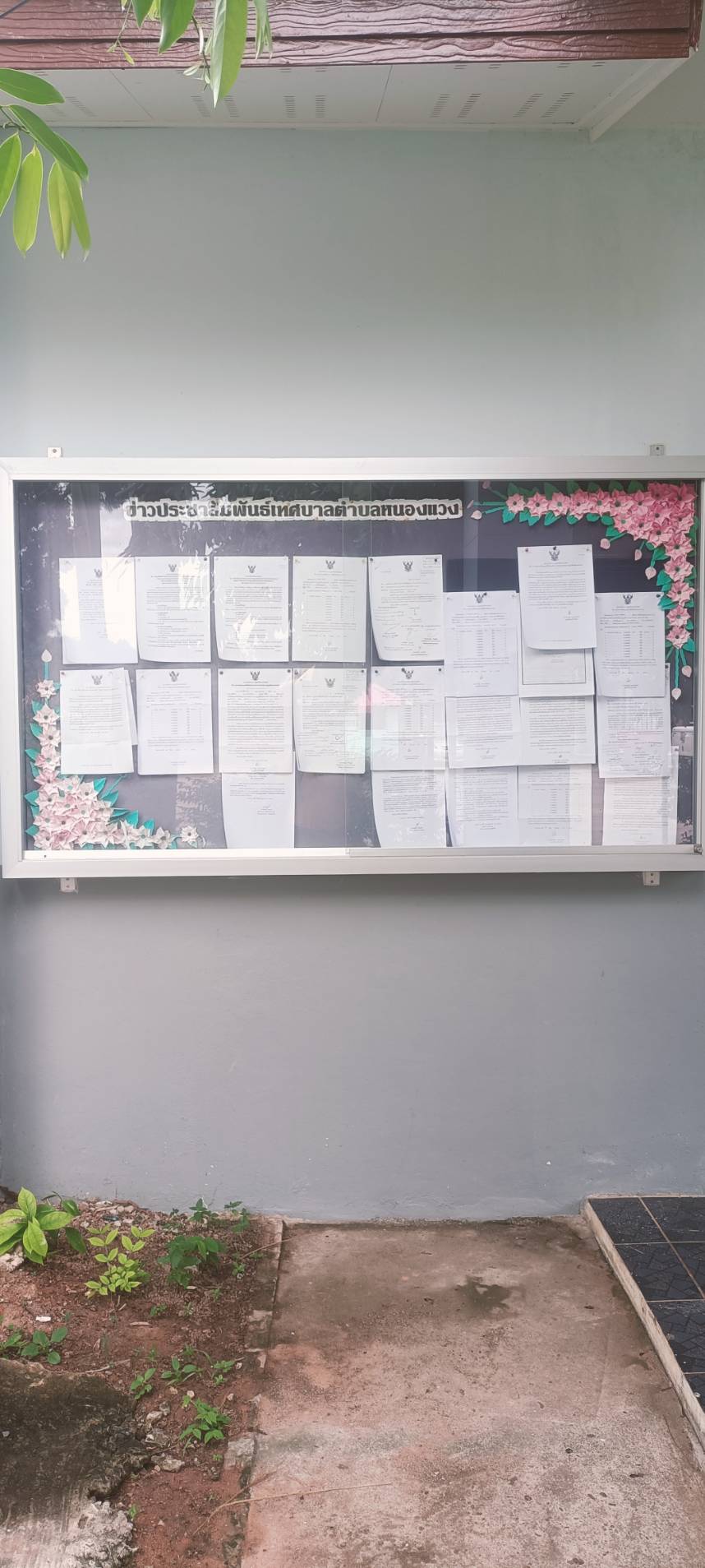 2.หนังสือส่งผู้นำชุมชนเพื่อประชาสัมพันธ์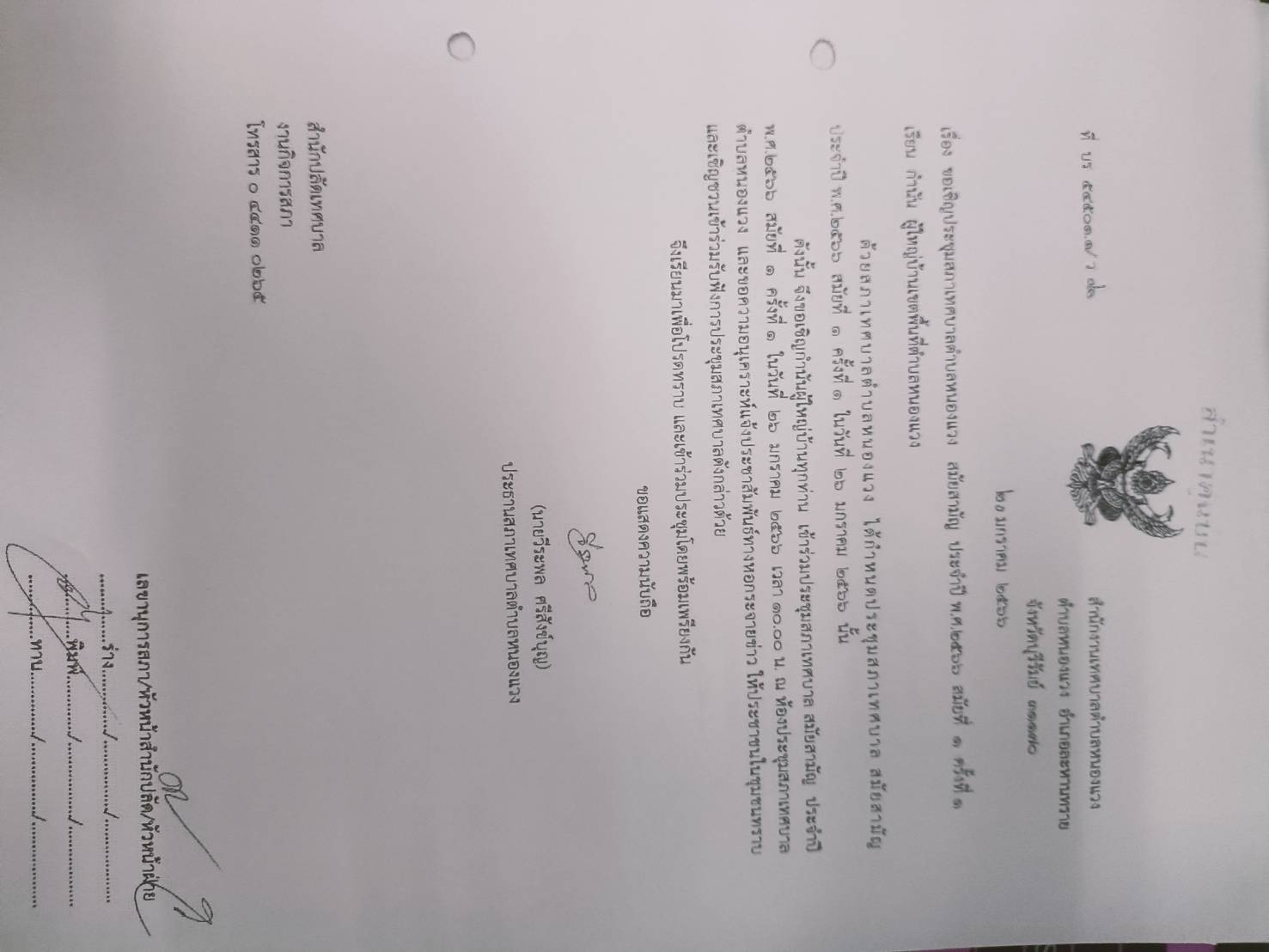 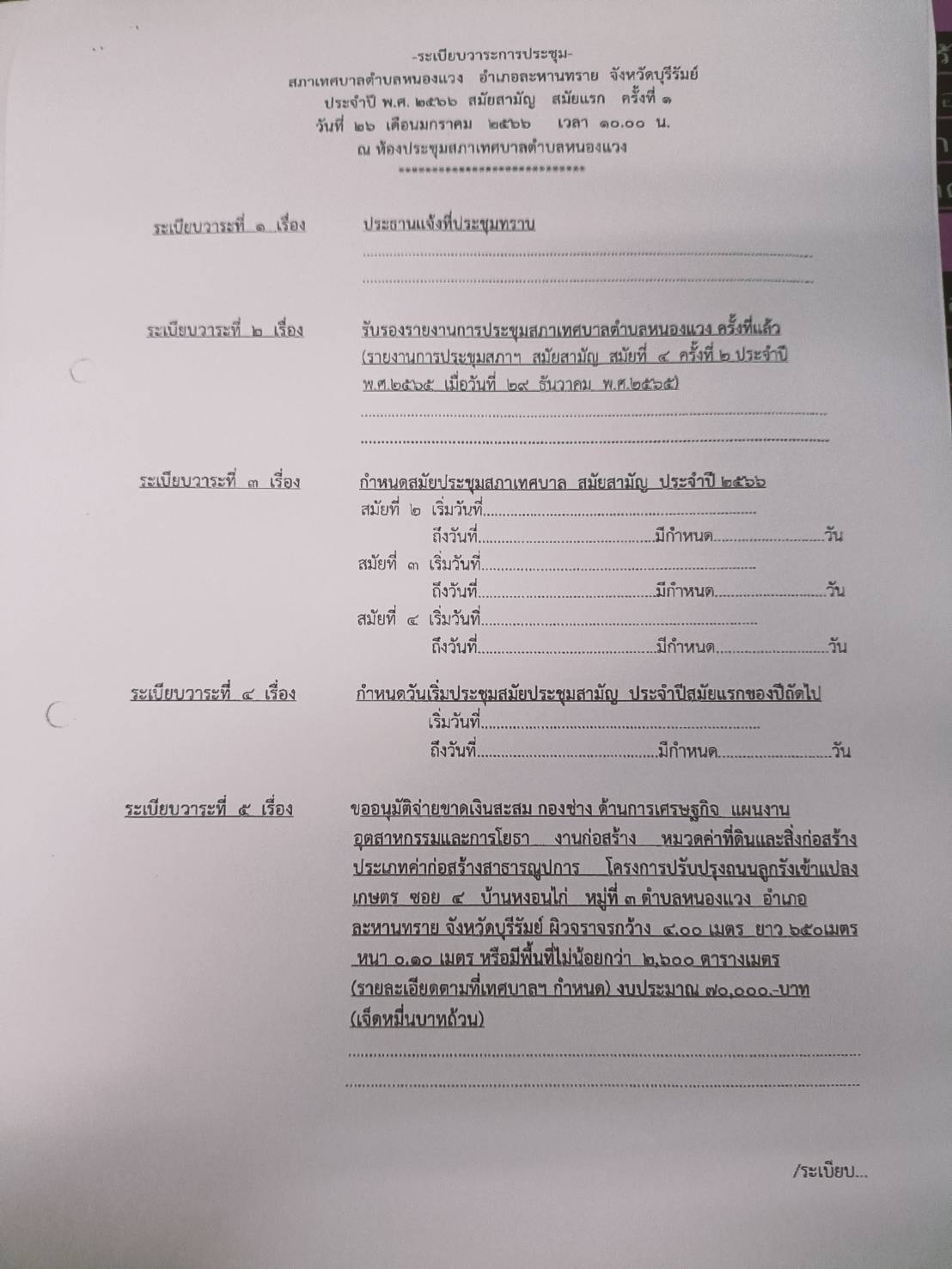 /2...-2-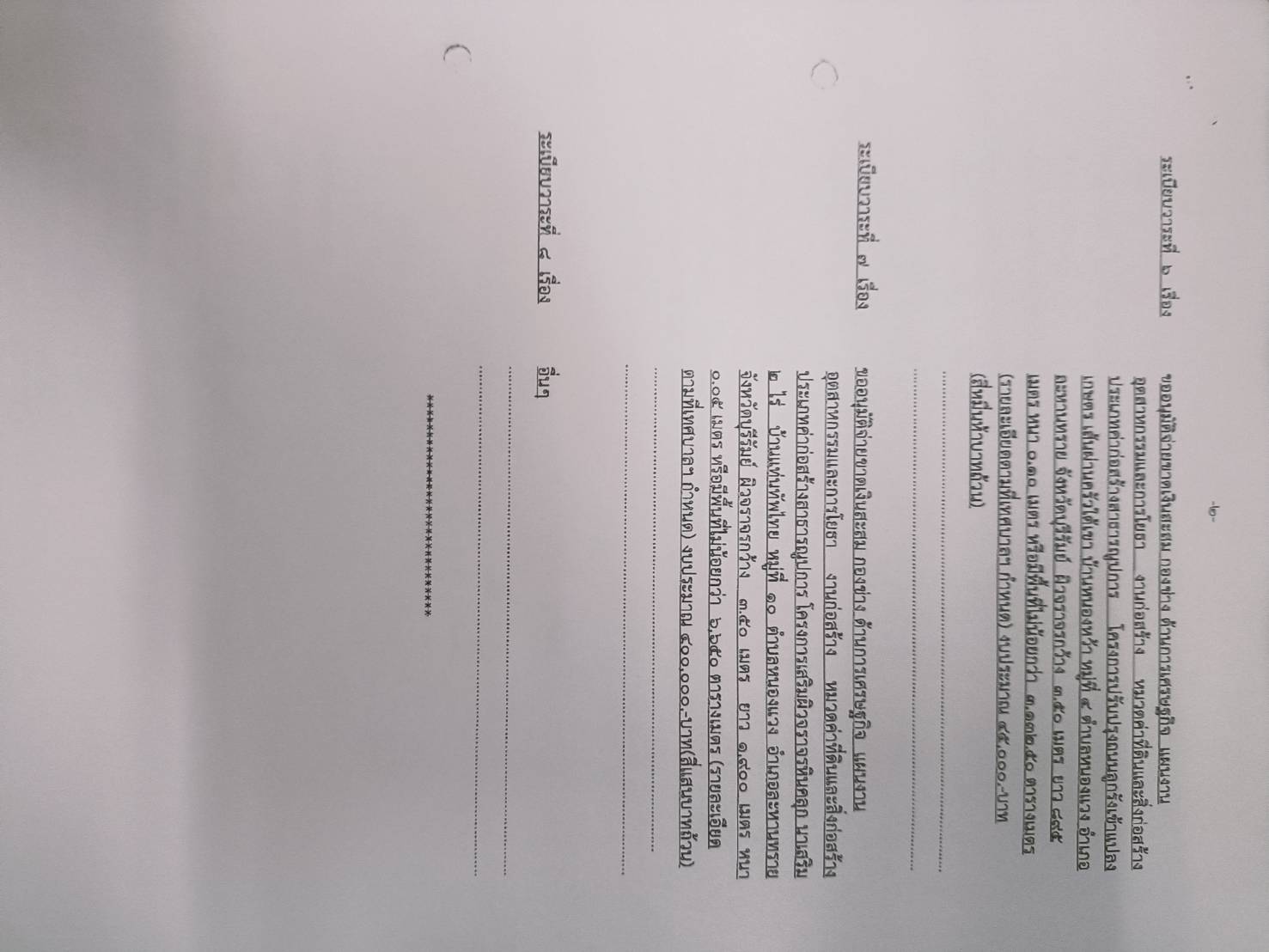 3.ประชาสัมพันธ์เสียงตามสาย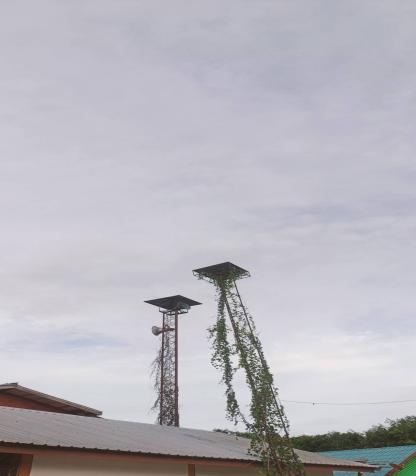 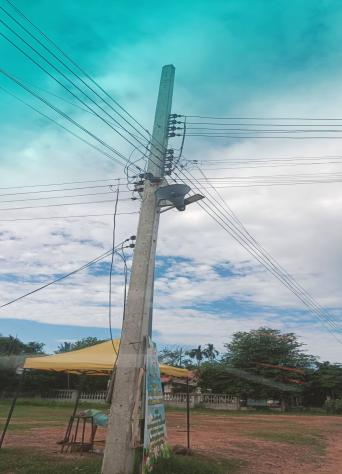 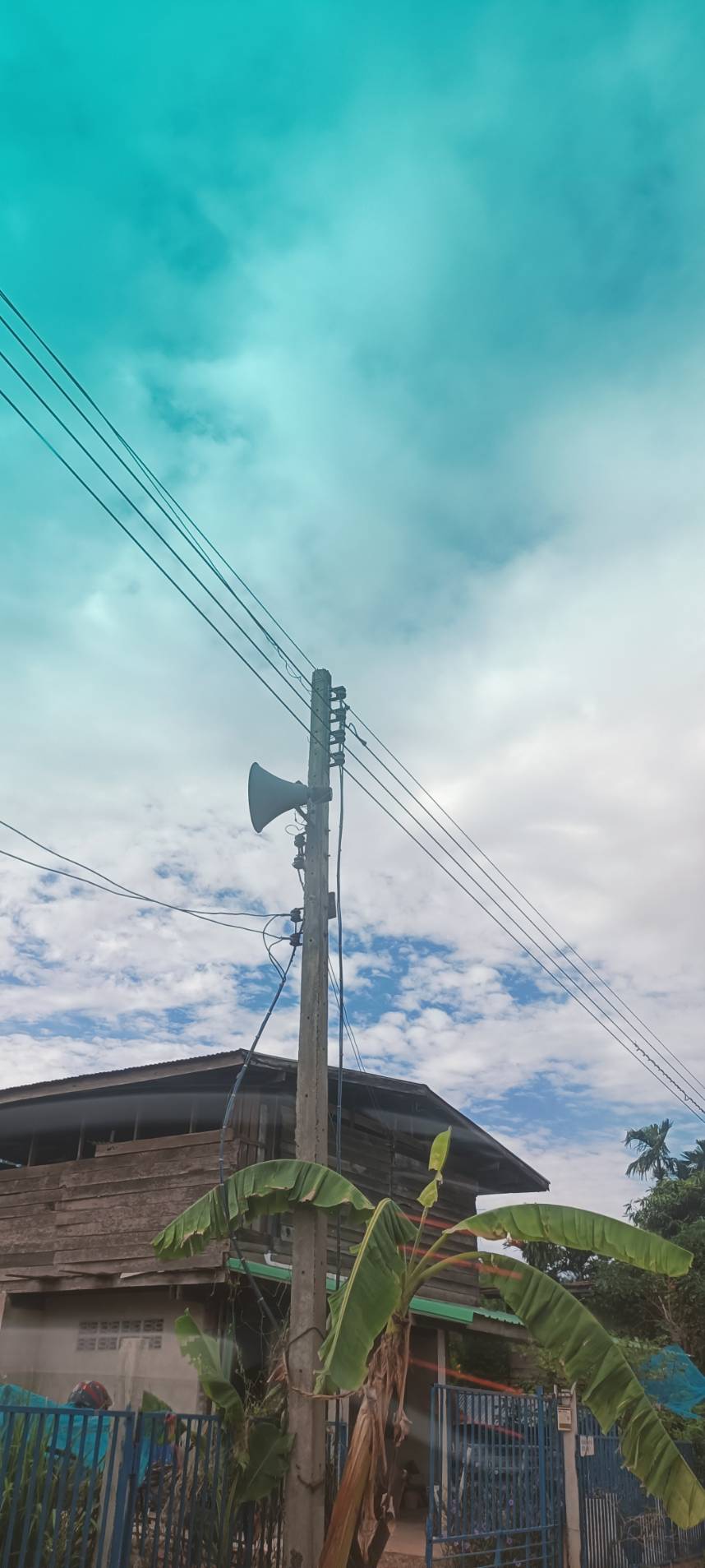 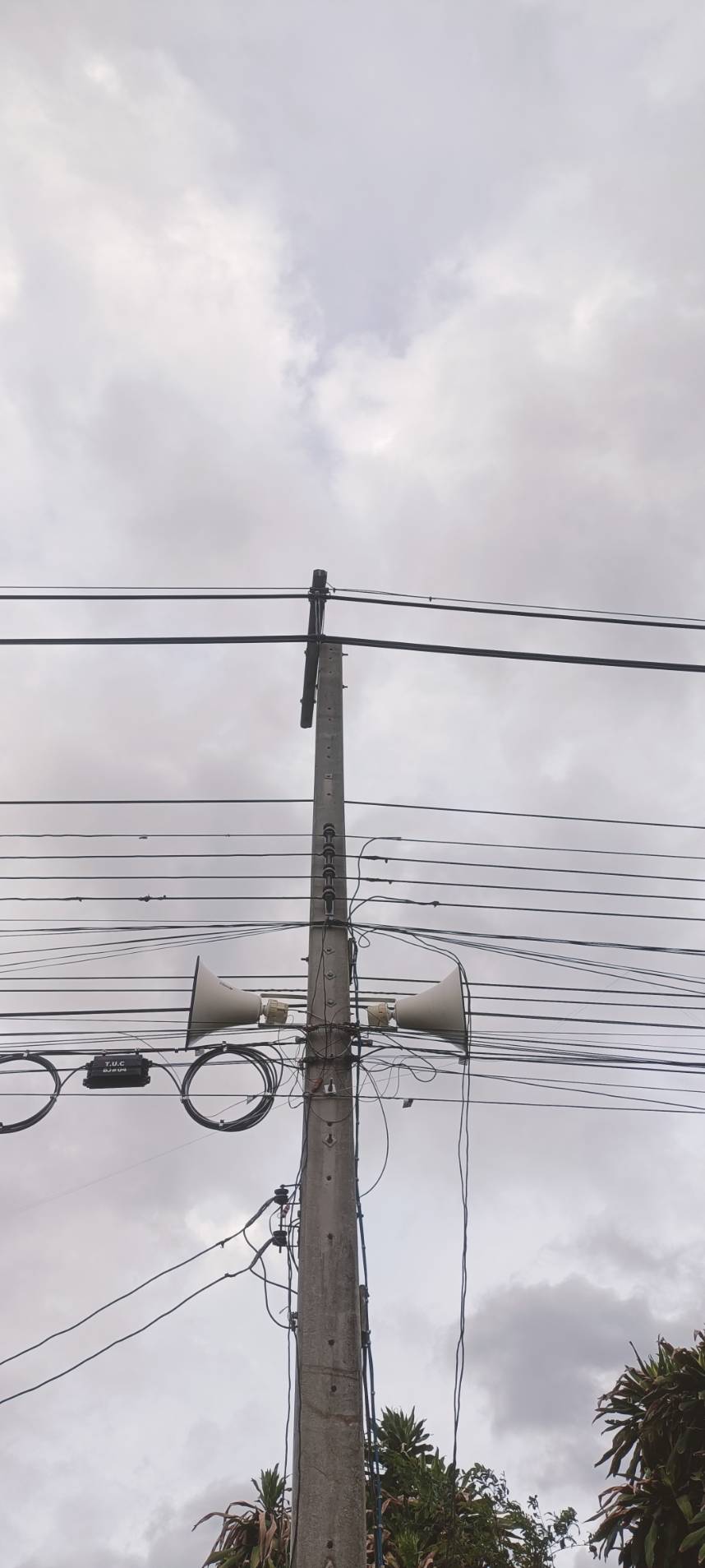 /3...-3-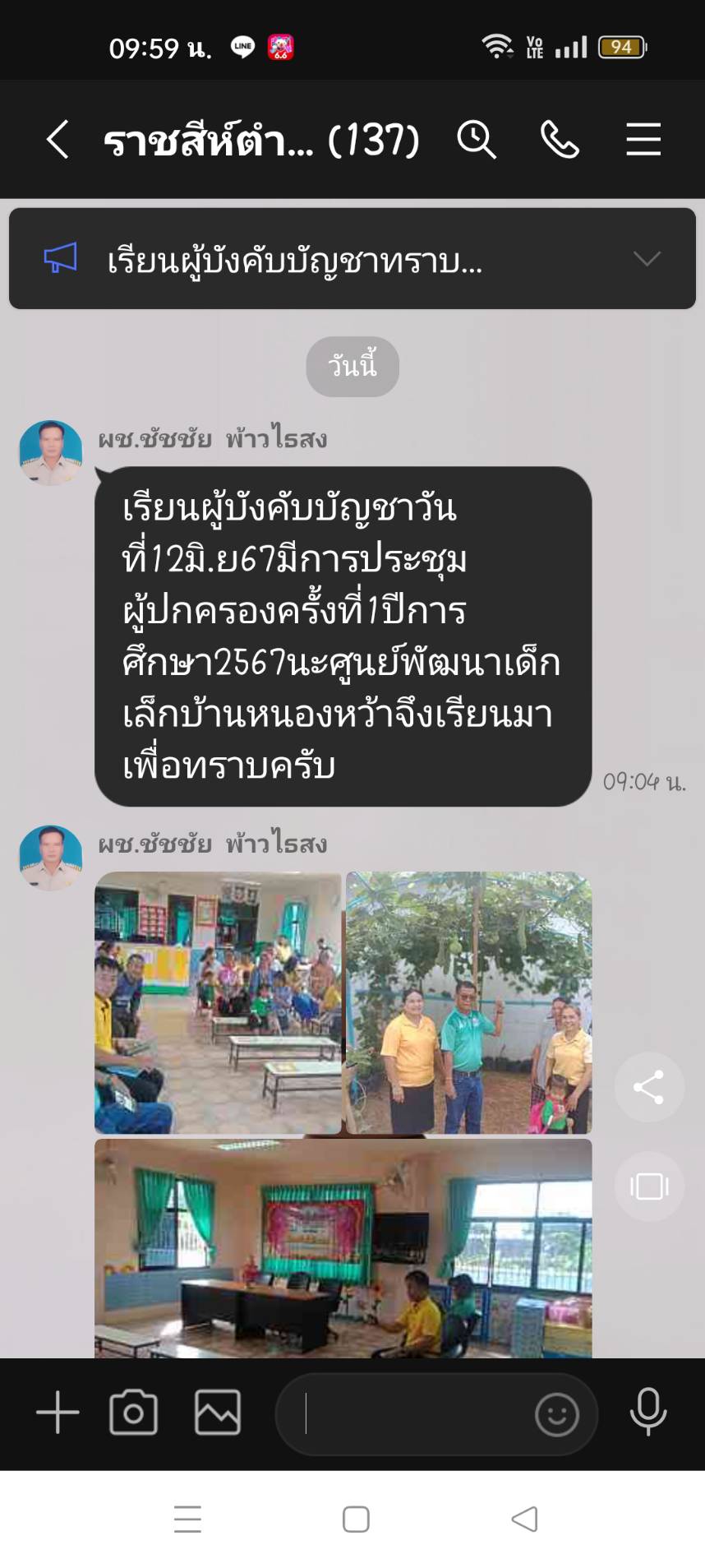 